Kelojen konsertti ”Sota-ajan laulut” Tampereella  Vapriikissa 7.-9.2007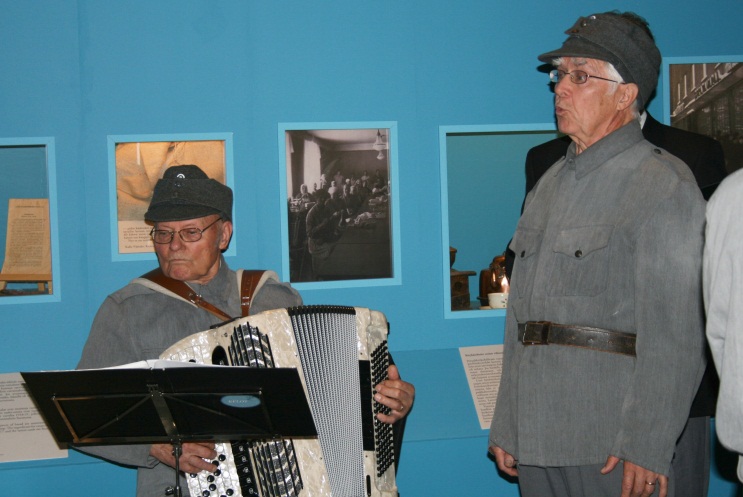 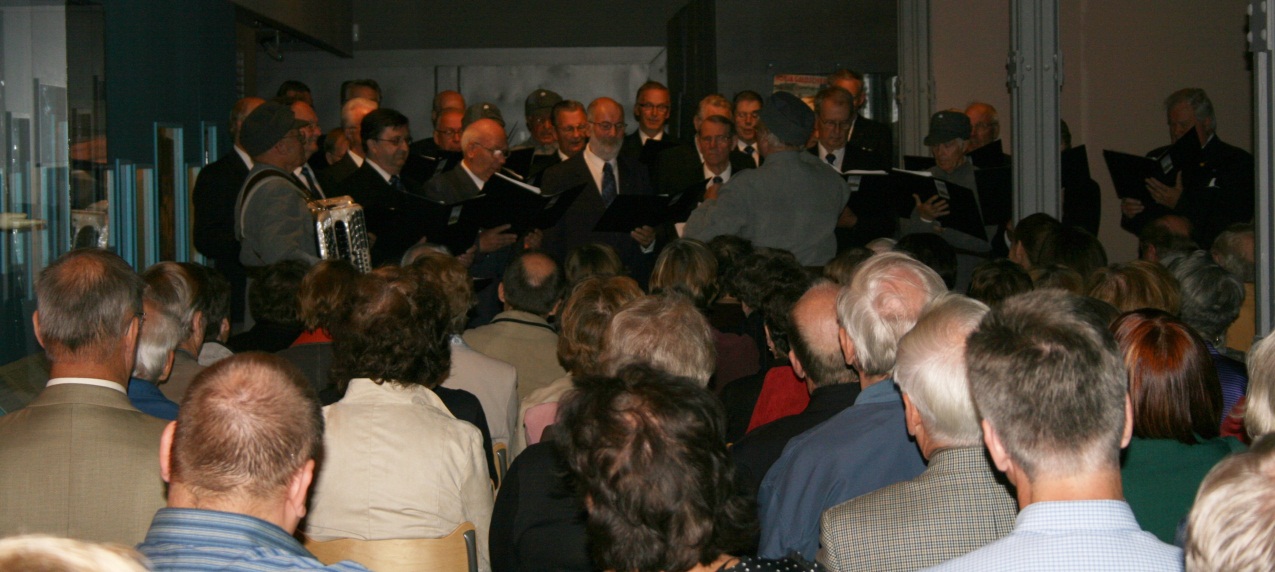 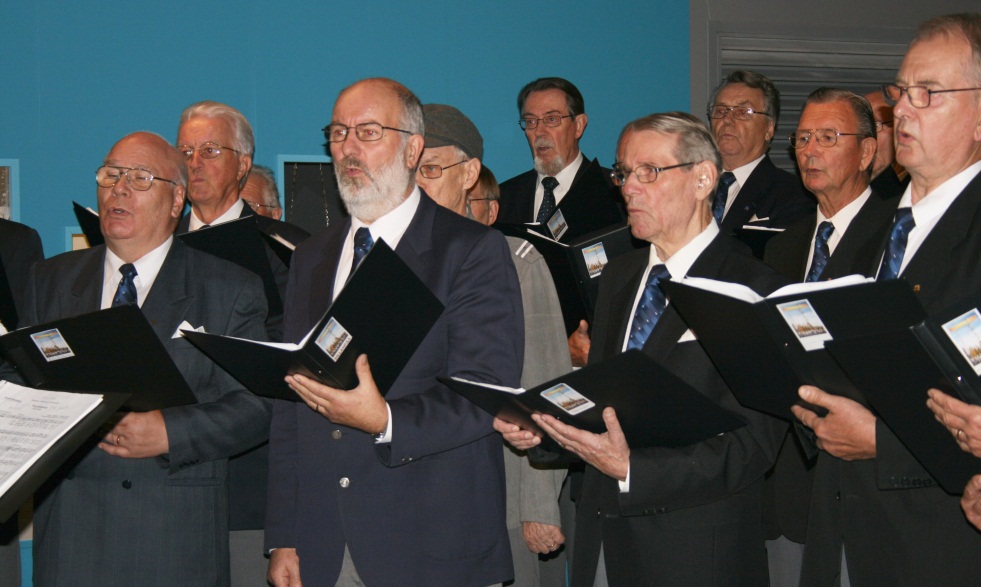 Konsertin järjestivät Työväenmuseo Vapriikki ja mieskuoro Kelot.Kuoroa johti Tapani Mikkola ja solistina lauloi Ilkka Hakkarainen. Osansa ohjelmasta esitti Kelokkaat kvartetti. Juontajana toimi Kaarina Sillanpää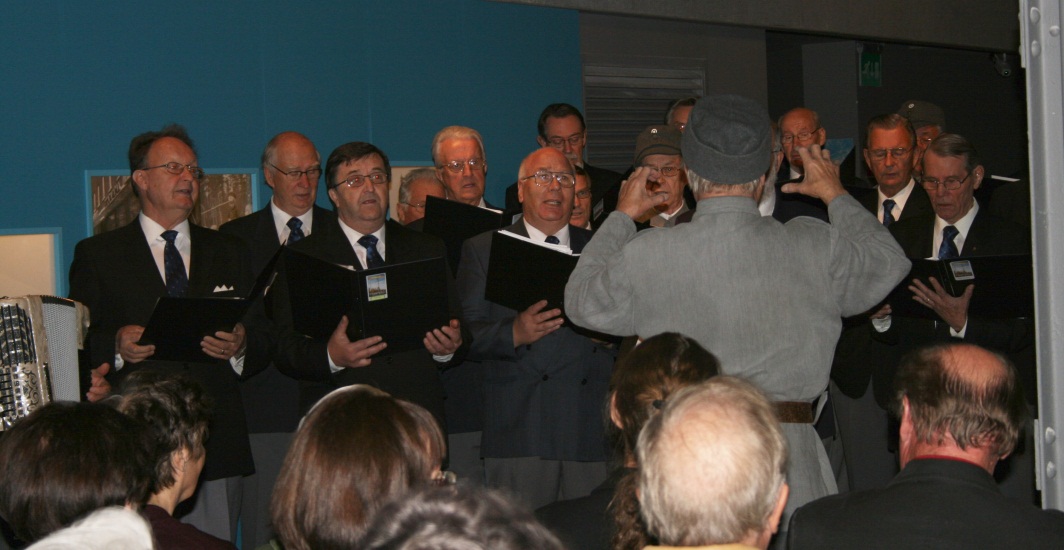 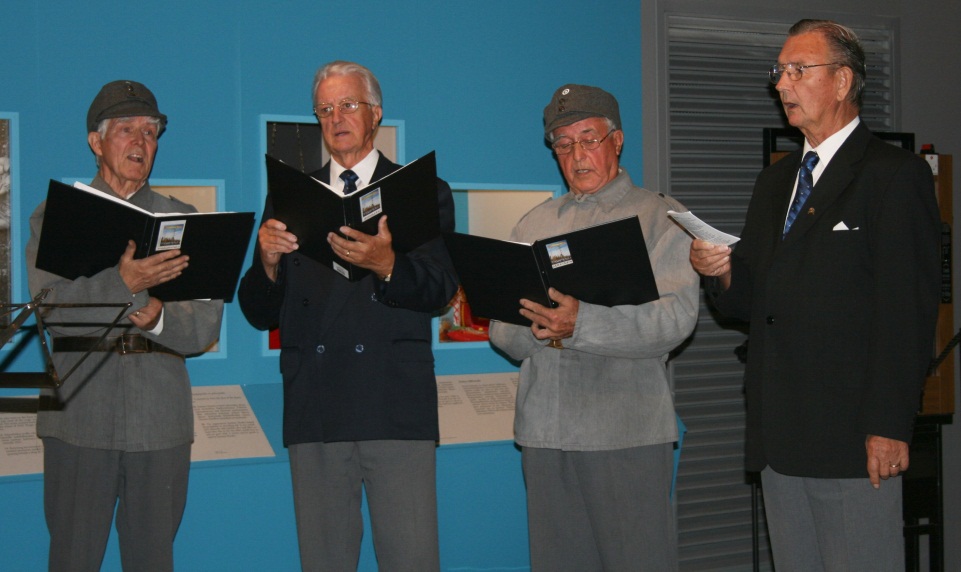 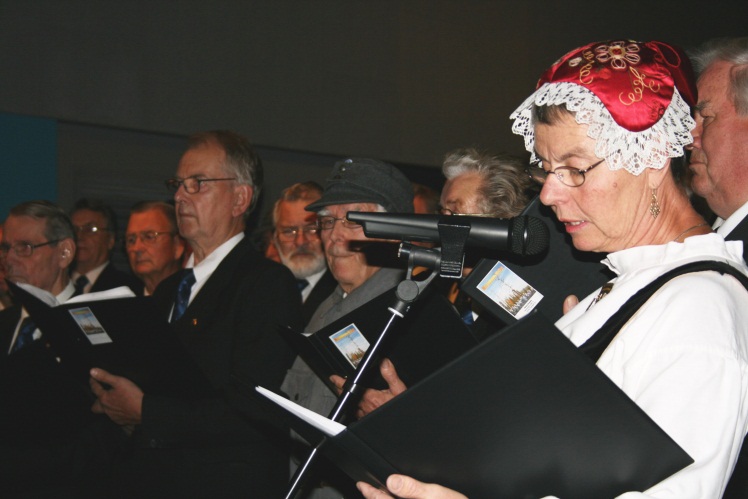 